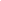 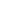 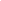 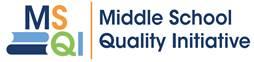 Summer Reading Challenge2020Summer Reading Project OverviewDear Student, Congratulations on finishing this very different type of school year! Even though there are a lot of questions about next year, this summer is still an excellent opportunity to prepare and sharpen your reading skills. Reading regularly – and reflecting on your reading – is so important for improving your reading, writing, vocabulary, thinking, and learning. The only way to get better at anything in life is to devote time to it!Here is an overview of your reading challenge for the summer:Read at least 150 minutes per week (or more than 2 ½ hours every week; this could be 30 minutes 5 days a week or read for longer chunks to build stamina). Read a mix of fiction and nonfiction.DAILY: on attached logs:Record what you read each dayAt the end of the week, write a paragraph reflecting on your reading.End of Summer: Choose something you read over the summer and write a letter to your teacher or classmates about why it is an important book or text to read – see the attached “Letter about a Book” for more directions. Include the title, author, and a brief summary of the book or textProvide reasons and evidence for why the book or text is important to read (consider character decisions, the conflict/s in the book, connections to your life or the world, themes and lessons, etc.)Tips:Choose “just right” books near your level – not too easy and not too hard to understand. If there are five words on a page that you don’t understand, the book might be too hard.Find friends or family members to recommend books, who want to read the same texts as you, and/or who will talk with you about your reading. Choose a mix of fiction and nonfiction books that interest you to read. You may also read magazines and newspapers or other articles. Use online resources to borrow e-books and find texts. You can find information about your public library online at NYPL.org, BrooklynLibrary.org, or QueensLibrary.org. Get a free library card if you don’t have one. Find book lists and reading opportunities at SummerReading.orgChallenge Winners:You win this challenge by completing the FULL Summer Reading assignment (a paragraph per week + letter about a book)Once you win, you will get to pick out 2 new books of your choice for your home libraries.Student Name:  Summer Reading GoalsOver the summer, a young person who does not read can lose a quarter of the reading growth they made the previous year.  If a middle school student reads just 5 books at their level during the summer months, they are far less likely to slide backwards.  Students who read at home at least 3 times a week are twice as likely to score in the top 25% of their class in reading comprehension.  Setting goals helps you to stay accountable to yourself.  Goals also help you track your progress and they give you the opportunity to celebrate your successes.  My Summer Reading Goals:I will read  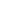 To reach my goal, I can and will read for:My Reading Plan: Directions: Type / write your responses in the boxes provided. What are some books, authors, genres, magazines or topics about which you want to read? (Type in the box below.)What times and places are best for you to complete your reading? (Type in the box below.)Who will be best to keep you on track and talk with you about your reading this summer? (Type in the box below.)Where to Find E-books and Other Texts OnlineBook Lists- curated by the Middle School Quality Initiative*Denotes mature content - book may be better suited to older middle school students.More Book Choices - Click the links to learn more about these titles2020 New York Times Best Sellers Middle Grades: The One and Only Bob by Katherine ApplegateThe Complete Cookbook for Young Chefs by America’s Test KitchenWonder by R.J. PalacioRefugee by Alan GratzDiary of an Awesome Friendly Kid by Jeff KinneyWings of Fire: Legends: Dragaonslayer by Tui SutherlandA Wolf Called Wander by Rosanne ParryA Tale of Magic… by Chris ColferClean Getaway by Nic StoneTristan Strong Punches a Hole in the Sky by Kwame MbaliaYoung Adult:Stamped by Jason Reynolds and Ibran X. KendiThe Hate U Give by Angie ThomasOne if Us is Lying by Karen M. McManusChain of Gold by Cassandra ClareClap When You Land by Elizabeth AcevedoThe Betrothed by Kiera CassChildren of Virtue and Vengeance by Tomi AdeyemiOne of Us is Next by Karen M. McManusA Good Girl’s Guide to Murder by Holly Jackson DelacorteFive Feet Apart by Rachael Lippincott with Mikki Daightry and Tobias IaconisMSQI Recommends These New Titles  - Click the links to learn more about these titlesFrom the Desk of Zoe Washington, by Janae MarksEfren Divided, by Ernesto CisnerGhost Squad, by Claribel A. OrtegaStand Up, Yumi Chung!, by Jessica KimMy Life as a Potato, by Arianne CostnerMiddle School’s a Drag: you Better Werk!, by Greg HowardA Place at the Table, by Laura Shovan and Saadia FaruqiDress Coded, by Carrie FirestoneMartin McLean, Middle School Queen, by Alyssa ZaczekWink, by  Rob HarrellThe Only Black Girls in Town, by Brandy ColbertMindy Kim and the Yummy Seaweed Business, by Lyla LeeStepping Stones by Lucy KnisleyGet a Grip, Vivy Cohen!, by Sarah KapitMaya and the Rising Dark, by Rena BarronSnapdragon, by Kat LeyhRace to the Sun, by Rebecca RoanhorseThe Year the Maps Changed, by Danielle BinksThe List of Things That Will Not Change, by Rebecca SteadGloom Town, by Ronald L. SmithBlack Brother, Black Brother, by Jewell Parker RhodesStella Diaz Never Gives Up, by Angela DominguezShow Me a Sign, by Ann Clare LeZotteCemetery Boys, by Aiden ThomasThe Queen Bee and Me, by Gillian McDunnInfinity Son, by Adam SilveraFinally, Something Mysterious, by Doug CornettEva Evergreen: Semi Magical Witch, by Julie AbeHollowpox: The Hunt for Morrigan Crow, by Jessica TownsendWeekly Log for Week of June 28 - July 4What I read this week:What I thought about my reading this week (one paragraph -- type it into the box below):What interested, surprised, or confused you most about your reading this week? Why? Or, How does something you read this week connect to your life or the world around you?Weekly Log for Week of July 5 - July 11What I read this week:What I thought about my reading this week (one paragraph -- type it into the box below):What interested, surprised, or confused you most about your reading this week? Why? Or, How does something you read this week connect to your life or the world around you?Weekly Log for Week of July 12 - July 18What I read this week:What I thought about my reading this week (one paragraph -- type it into the box below):What interested, surprised, or confused you most about your reading this week? Why? Or, How does something you read this week connect to your life or the world around you?Weekly Log for Week of July 19 - July 25What I read this week:What I thought about my reading this week (one paragraph -- type it into the box below):What interested, surprised, or confused you most about your reading this week? Why? Or, How does something you read this week connect to your life or the world around you?Weekly Log for Week of July 26 – August 1What I read this week:What I thought about my reading this week (one paragraph -- type it into the box below):What interested, surprised, or confused you most about your reading this week? Why? Or, How does something you read this week connect to your life or the world around you?Weekly Log for Week of August 2 – August 8What I read this week:What I thought about my reading this week (one paragraph):What interested, surprised, or confused you most about your reading this week? Why? Or, How does something you read this week connect to your life or the world around you?Weekly Log for Week of August 9 – August 15What I read this week:What I thought about my reading this week (one paragraph -- type it into the box below):What interested, surprised, or confused you most about your reading this week? Why? Or, How does something you read this week connect to your life or the world around you?Weekly Log for Week of August 16  – August 22What I read this week:What I thought about my reading this week (one paragraph -- type it into the box below):What interested, surprised, or confused you most about your reading this week? Why? Or, How does something you read this week connect to your life or the world around you?Weekly Log for Week of August 23 – August 29What I read this week:What I thought about my reading this week (one paragraph -- type it into the box below):What interested, surprised, or confused you most about your reading this week? Why? Or, How does something you read this week connect to your life or the world around you?Weekly Log for Week of August 30 – Sept 5What I read this week:What I thought about my reading this week (one paragraph -- type it into the box below):What interested, surprised, or confused you most about your reading this week? Why? Or, How does something you read this week connect to your life or the world around you?Weekly Log for Week of Sept 6 – Sept 12What I read this week:This summer, I read:LETTER ABOUT A BOOK or TEXTDirections: Choose something you read over the summer and write a letter to your teacher or classmates about why it is an important book or collection of texts to read.In your letter, be sure to:Include the title, author, and a brief summary of the book or textProvide reasons and evidence for why the book or collection of texts is important to read (consider character decisions, conflict/s in the book, connections to your life or the world, themes & lessons, etc.)Begin typing here: Family Tips for Supporting your Middle School ReaderReading is a really important habit for all kinds of people – and especially for middle school students.  Reading for 30 minutes a day is probably the most important academic habit a child can develop to prepare for high school and college. Students learn new words, get faster, learn about the world, have interesting things to talk about all the time, and (we hope) have fun!  Summer reading is especially important because it helps students maintain the progress they’ve made the previous year in school. Our brain is like a muscle; if you don’t use it, you lose it. If libraries remain closed, encourage your child to visit the library online. You can visit NYPL.org, BrooklynLibrary.org, or QueensLibrary.org. Here are some tips for families to Promote Reading at Home Grades 6 - 8 – adapted from NYC Reads 365:SUMMER READING – FAMILY EMAILJune 2020Dear Parents/Guardians:Please review the attached materials about expectations for your child’s summer reading, including “Tips for Supporting Your Middle School Reader During the Summer.” To help your child continue to make reading progress, it is critical for your child to read every day.  At minimum, your child should be reading at home for at least 30 minutes each day or 2hrs and 30min each week throughout the summer months.  Students (and families) have access to free online books through the public library system. You can find more information on these websites: New York Public Library, BrooklynLibrary.org, or QueensLibrary.orgThank you for your collaboration and partnership throughout this year.  We are excited to continue our work together as your child steps up into the next grade.  Sincerely,The Literacy Team at the Brooklyn Green SchoolContents (click on the links below to get to each part of the challenge)Contents (click on the links below to get to each part of the challenge)1.Summer Reading Project Overview2.Summer Reading Goals3.My Reading Plan4.Book Lists5.Weekly Logs6.Letter about a Book7.Family Tips for Supporting your Middle School Reader8.Family Email books this summer.  minutesdays a weekWebsiteDescription NY Public LibraryYou can access free ebooks and other resources using your library card. You can apply for a free card through the nypl.org website. You can live anywhere in NYC to get a card. Brooklyn Public LibraryYou can access free ebooks and other resources using your library card. You can apply for a free card through bklynlibrary.org website. You can live anywhere in NYC to get a card. Queens Public LibraryYou can access ebooks and other resources using your library card. You can apply for a free card through queenslibrary.org website. You can live anywhere in NYC to get a card. Open LibraryYou will need to create a free account using an email address. After you have an account, this site lets you borrow books similar to an online public library.AudibleYou have free access to a small collection of audio books. EpointplusYou have free access to a collection of e-books, mostly nonfiction. Tumblebooks Your teacher needs to sign up first and provide you with a code to access books on this website. Registration is free for your teacher.  Poetry FoundationYou can access a variety of poems for free. New York City School Library System Gale DatabaseYou have access to this database where you can search for articles in popular newspapers and magazines. National Geographic KidsYou have free access to nonfiction articles on science and social studies topics from National Geographic Magazine for Kids. Scholastic MagazineYou have free access to articles and short stories selected from various Scholastic magazines. Smithsonian Tween TribuneYou have free access to articles on current events, history, art, culture and science.SI Kids: Sports News for Kids, Kids Games and More You have free access to sports-themed articles from Sports Illustrated for KidsNewsela If you don’t already have access through your school, your teacher or parent will need to set up an account and share a code. Then you will have access to a variety of articles on current events, history, art, culture, and science as well as some fiction. Free Comics from AmazonYou can read a selection of comic books for free through Amazon, including The Avengers and Black Panther. Identity/Culture/SexualityComing of AgeThe Word Collector, Peter H. Reynolds, 490LLast Stop on Market Street, Matt de la Pena, Level M/610L Absolutely True Diary of a Part Time Indian, Sherman Alexie*, Level Z+/600LSimon vs. the Homo Sapiens Agenda, Albertalli, Level Z+/HL640LThe First Rule of Punk, Celia C. Perez, Level T/670LPiecing Me Together, Renee Watson, Level Z/680LMexican Whiteboy, Matt de la Pena*, Level Z+/680LCrown: An Ode to the Fresh Cut, Derrick Barnes, 700LClayton Bird Goes Underground, Williams-Garcia, Level V/710LYou Bring the Distant Near, Mitali Perkins, Level Z+/HL720LI am Not your Perfect Mexican Daughter, Erika L.Sanchez, 730LI’ll Give You the Sun, Jandy Nelson, Level Z+/HL740LThe Mighty Miss Malone, Christopher Paul Curtis, Level U/750LGeorge, Alex Gino, Level Z/790L     The Jumbies by P.Baptiste 680LEverything I Never Told You, Celeste Ng, 870LWhat Girls are Made Of, Elana K. Arnold, 900LThe Rise of the Jumbies by Patrice Baptiste. 690LNightmare Detective by Monk InyangStruttin’ with Some Barbeque by Patricia Hruby-Powell 900LLove, Matt de la PenaEleanor & Park, Rainbow Rowell, Level Z+/580LThe Education of Margot Sanchez, L. Rivera, Z+/580LThe Skin I’m In, Sharon Flake, Level W/670LAmerican Street, Ibi Zoboi*, Level Z+/HL690LGhost, Patina and Sunny, Jason Reynolds, Level Y/710LThe (R)evolution of Evelyn Serrano, Level W/720LThe Thing About Jellyfish, Andrea Beach, Level Y/740LWonder, R.J. Palacio, Level V/790LThe Harlem Charade, Natasha Tarpley, Level W/800LFreak the Mighty, Rodman Philbrick, Level W/930LHalfway: A Memoir, Tom MacherThe Life and Times of Benny Alvarez, Peter JohnsonUs, In Progress: Short Stories about Young Latinos by Lulu Delacre 740LAfter the Shot by Randy Ribay HL730LHarbor Me by Jacqueline Woodson 630LLouisiana’s Way Home, by Kate Di Camillo The Epic Fail of Arturo Zamora by Pablo Cartaya 750LSocial IssuesPoetry (Novels in Verse)Ghost Boys, Jewell Parker Rhodes, HL360L The Hate U Give, Angie Thomas, Level Z+/590LAllegedly, Tiffany D. Jackson*, HL620LWho Am I Without Him?, Sharon G. Flake, 650LMonster, Walter Dean Myers,Level Z/670LDear Martin, Nic Stone, HL720LAll American Boys, Kiely & Reynolds, Level X/770LThe New Jim Crow: Mass Incarceration in the Age of Colorblindness, Michelle Alexander, Level Z+/1390LPride, by Ibi Zoboi 760LSolo, Kwame Alexander, Level Z+/640LLong Way Down, Jason Reynolds, Level Z+/720LAs Brave As You, Kwame Alexander, Level X/750LThe Crossover, Kwame Alexander, Level Z/750LThe Poet X, Elizabeth Acevedo Lexile 800LLocomotion, Jacqueline Woodson, Level V Peace, Locomotion, Jacqueline Woodson, 860LBrown Girl Dreaming, Jacqueline Woodson, Level U/990LUnder the Mesquite, Guadalupe Garcia McCall, 990LHistoricalGraphic NovelsFull of Beans, Jennifer L. Holm, 490LMighty Miss Malone, Christopher Paul Curtis, Level U/750LOne Crazy Summer, Rita Williams-Garcia, Level V/750LMarch (trilogy), John Lewis & A. Aydin, Level W/GN760LChains, Laurie Halse Anderson, Level Z/780LEscape from Aleppo, N. H. Senzai, 880LWatsons Go to Birmingham, C. Paul Curtis, Level U/920LBud, Not Buddy, Christopher Paul Curtis, Level U/950LLittle Leaders, Vashti Harrison, Level Z/1050LIf I Ever Get Out of Here by Eric Gansworth 870LThe Revolution of Evelyn Serrano by Sonia Manzano 720LFlygirl by Sherri L. Smith 580L          Ahimsa by Supriya Kellar 830LBone, Jeff Smith, Level S/GN380LThe Nameless City, Faith Erin Hicks, Level S/GN390LDrama, Raina Telgemeier, Level U, 400LSmile, Raina Telgemeier, Level X/410LAmerican Born Chinese, Gene Luen Yang, Level Z/530LBlack Panther: A Nation Under Our Feet, Ta-Nehisi CoatesI Am Alfonso Jones, Tony Medina, Level Z+/GN640LMiles Morales: Spider Man, Jason Reynolds, Level Z/710LBrazen: Rebel Ladies Who Rocked World by P. Bagieu New Kid by Jeremy Craft  GN320 Dystopian/FantasySeriesAru Shah and the End of Time, Roshani Chokshi, 630LChildren of Blood and Bone, Tomi Adeyemi, HL670LTrail of Lightning, by Rebecca Roanhorse HL700LShadowshaper, Daniel Jose Older, Level Z+/690L Divergent, Veronica Roth, Level Z/700LNoggin, J.C.Whaley, HL760LMaze Runner, James Dashner, Level X/770LThe Hunger Games, Suzanne Collins, Level Z/810LThe Dove Chronicles, Karen Bao, Level Z+/860LThe Giver, Lois Lowry, Level Y/760LMy Hero Academia, by Kohei HorikoshiDogman, by Dav Pilkey, 390L    The Bad Guys, by Aaron Nlabey, ~530L Middle School, by James Patterson and others, ~650LCaptain Underpants, by Dav Pilkey, ~700LHarry Potter, by J.K. Rowling, 880LJack and Louisa, by A. Keenan-Bolger, ~900LI Survived, by Lauren Tarshis, ~900L Diary of a Wimpy Kid, by Jeff Kinney, ~1000LDork Diaries, by Rachel Renee RussellDayTitleAuthor and GenrePagesChoose an Emoji 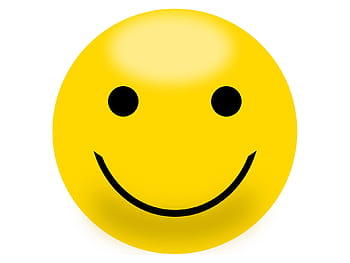 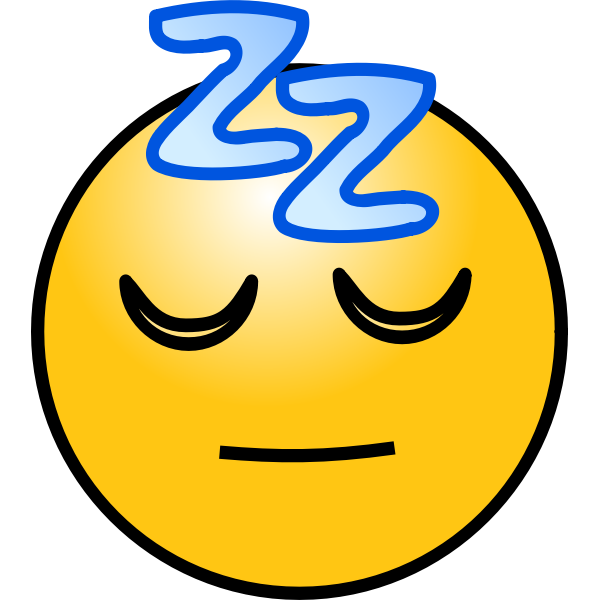 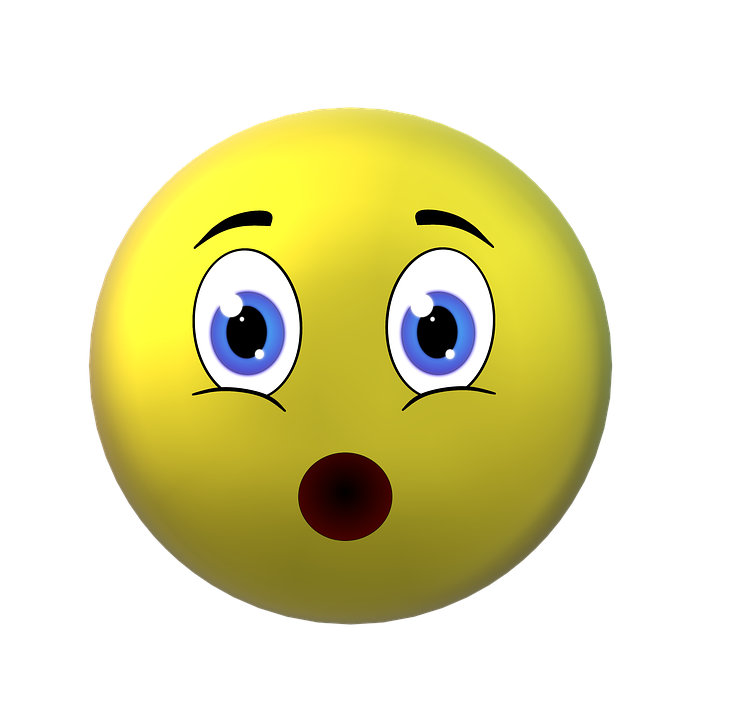 SundayMondayTuesdayWednesdayThursdayFridaySaturday DayTitleAuthor and GenrePagesChoose an Emoji SundayMondayTuesdayWednesdayThursdayFridaySaturday DayTitleAuthor and GenrePagesChoose an Emoji SundayMondayTuesdayWednesdayThursdayFridaySaturday DayTitleAuthor and GenrePagesChoose an Emoji SundayMondayTuesdayWednesdayThursdayFridaySaturday DayTitleAuthor and GenrePagesChoose an Emoji SundayMondayTuesdayWednesdayThursdayFridaySaturday DayTitleAuthor and GenrePagesChoose an Emoji SundayMondayTuesdayWednesdayThursdayFridaySaturday DayTitleAuthor and GenrePagesChoose an Emoji SundayMondayTuesdayWednesdayThursdayFridaySaturday DayTitleAuthor and GenrePagesChoose an Emoji SundayMondayTuesdayWednesdayThursdayFridaySaturday DayTitleAuthor and GenrePagesChoose an Emoji SundayMondayTuesdayWednesdayThursdayFridaySaturday DayTitleAuthor and GenrePagesChoose an Emoji SundayMondayTuesdayWednesdayThursdayFridaySaturday DayTitleAuthor and GenrePagesChoose an Emoji SundayMondayTuesdayWednesdayThursdayFridaySaturday Total Number of MinutesTotal Number of DaysTotal Number of BooksModel positive reading habits Let your children see you read for pleasure. Share your excitement for reading with your kids. Talk about what you are reading and why you’re reading it. Give books as presents for holidays or as rewards for special accomplishments. Make reading part of regular family activities Schedule time into your daily/weekly schedule for the whole family to sit down and read. Take a trip to the local bookstore, or an online bookstore, and shop for books as a family. Visit the library or online library as a family; help each other select books to read. Attend  virtual readings  or watch videos of favorite authors. Encourage older children to read to younger children (siblings, cousins, neighbors, etc.). At meal time, or other informal times, ask your children about the book they are reading. Use reading questions to have deeper conversations about books. Share your childhood memories about reading and books. Talk about your own favorite books and authors from middle school, your struggles/successes with reading, etc.Read aloud to each other Ask your child to read his/her book aloud to you. If they seem resistant, ask them to read a smaller section such as a paragraph, or page from their book. Read aloud interesting articles from newspapers, magazines, or online sites. “Listen to this, the Mayor thinks we should....” Incorporate these read alouds into your daily/weekly routines.Read aloud an instruction manual or recipe, or ask your child to read it aloud to you.  Create a reading environment in your home Set up a comfortable space in your home for reading.  Placing pillows or cushions on the floor is an easy way to make your regular space into a reading space. Have reading materials (books, magazines, newspapers, etc.) throughout your home and easily accessible to your children. Subscribe to a magazine and have the magazine sent directly to your child or register for an online subscription. Some popular magazines include: Sports Illustrated for Kids, National Geographic Junior, National Geographic, J-14, GL, Boys’ Life, Discovery Girls, Latina, Latinitas (online), Newsweek, Time, Time for Kids, J-14, and Muse. Use reading as a vehicle for learning. Research and read about topics that come up naturally in conversation. (“I wonder when the subway was built—let’s look it up.”) Ask relatives and friends that don’t live near you to send letters or emails to your child. Set aside a span of time every night that is just for reading (turn the phone and TV off). Make a schedule with your child to help plan out when reading can be done.